Helyi Választási Iroda 2378 Pusztavacs, Béke tér 10.E-mail: iegyzo@pusztavacs.huJEGYZÓKÖNYVNapirend:A 2024. június 9-ére kitűzött európai parlamenti és önkormányzati képviselőválasztással kapcsolatban a Helyi Választási Bizottság tagjainak és póttagjainak eskütételeA Helyi Választási Bizottság elnökének és elnökhelyettesének megválasztásaFelhatalmazás az elnök részére a határozatban lévő név-, szám- vagy más elírás kij avításáraA HVB-hez benyújtott kifogásnak az elbírálásra jogosult választási bizottsághoz történő áttétel hatáskörének átruházásaEsküokmány átadásaTolnai Sándor egyéni listás jelölt nyilvántartásba-vételeBorbély Hajnalka egyéni listás jelölt nyilvántartásba-vételeJelen vannak:HVB tagok,továbbá:Göndörné Frajka Gabriella jegyző, HVI vezető1.2 Napirend: A 2024. június 9-ére kitűzött európai parlamenti és önkormányzati képviselőválasztással kapcsolatban a Helyi Választási Bizottság tagjainak és póttagjainak eskütételeFrajka Gabriella HVI vezetó:Köszöntötte a megjelenteket és tájékoztatta őket, hogy a választási eljárásról szóló 2013. évi XXXVI. törvény 37. S-a értelmében a választási bizottság tagja és póttagja a megválasztását követő öt napon belül esküt vagy fogadalmat tesz a polgármester előtt. Az egyik tag összeférhetetlenségét jelentette be, így a Ve. alapján az egyik póttag került be rendes tagnak, míg egy újabb póttag megválasztására került sor.Pusztavacs Község Önkormányzata Képviselő-testülete a 25/2024. (IV .25.) számú határozatával 2024. 04. 25. -én választotta meg a Helyi Választási Bizottság tagjait.Felkérte Jóri László polgármestert, hogy a HVB tagjaival, póttagjaival tetesse le az egyes közjogi tisztségviselők esküjéről és fogadalmáról szóló 2008. évi XXVII. törvényben foglalt esküt.Jóri László polgármester, esküvevő:Az alábbiak szerint mondta fel az eskü szövegét, és kérte az eskütevőket, hogy ismételjék meg azt saját nevükben:fogadom, hogy Magyarországhoz és annak Alaptörvényéhez hű leszek, jogszabályait megtartom és másokkal is megtartatom; a helyi választási bizottsági tisztségemet a magyar nemzetjavára gyakorolom. (Az eskütevő meggyőződése szerint:) Isten engem úgy segéljen!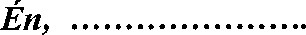 Az eskütevők az eskü szövegét hangosan megismételték.Jóri László polgármester, esküvevő:Mint esküvevő megállapította, hogy a Helyi Választási Bizottság tagjai és póttagjai a vonatkozó törvényben foglalt szöveg szerinti esküt a mai napon letették.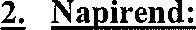 A Helyi Választási Bizottság elnökének és elnökhelyettesének megválasztása.Göndörné Frajka Gabriella HVI vezető:A választási eljárásról szóló törvény 39. (l) és (2) bekezdései alapján: „A választási bizottság az alakuló ülésén a választott tagok közül megválasztja elnökét és annak helyettesét. Az elnök és az elnökhelyettes személyére a bizottság tagjai tehetnek javaslatot.A választási bizottságot az elnök képviseli. Ha a választási bizottságnak nincs elnöke vagy az elnök a tevékenységében akadályozott, az elnök hatáskörét a helyettese gyakorolja.Kérte, hogy a Bizottság tagjai tegyenek javaslatot az elnök és az elnökhelyettes személyére.A Helyi Választási Bizottság tagjai elnöknek: Nagyné Lukács Mária, elnökhelyettesnek: Seprűs József Gáborné javasolták megválasztani.Göndörné Frajka Gabriella HVI vezető:Felkérte a Bizottság tagjait, hogy az elhangzott javaslatoknak megfelelően döntsenek a javasolt személyekről.A Pusztavacsi Helyi Választási Bizottság 4 igen szavazattal 0 ellenében az alábbi határozatot hozta:A Pusztavacsi Helyi Választási Bizottság 1/2024. (IV.26.) számú határozata:A Pusztavacsi Helyi Választási Bizottság a választási eljárásról szóló 2013. évi XXXVI. törvény 39. (l) bekezdése alapjánNagyné Lukács MáriaPusztavacs Erdősor 2. szám alatti lakost választja meg a Pusztavacsi Helyi Választási Bizottság elnökének.A választási bizottság elsőfokú határozata ellen az ügyben érintett természetes és jogi személy, jogi személyiség nélküli szervezet fellebbezést nyújthat be (Ve. 221. S) - a Pest Vármegyei Területi Választási Bizottságnak címezve (1052 Budapest, Községház u. 7.) - a Pusztavacsi Helyi Választási Bizottsághoz úgy, hogy a fellebbezés legkésőbb a megtámadott határozat meghozatalától számított harmadik napon, vagyis legkésőbb 2023. november 20-án, 16 óráig megérkezzen (Ve. 224. S).A fellebbezés benyújtására rendelkezésre álló határidő jogvesztő.A fellebbezést személyesen (Helyi Választási Iroda, 2378 Pusztavacs, Béke tér 10.) vagy elektronikus levélben (jegyzo@pusztavacs.hu) lehet benyújtani a Pusztavacsi Helyi Választási Bizottságnál.A fellebbezésnek tartalmaznia kell:a kérelem Ve. 223. (3) bekezdése szerinti alapját,a kérelem benyújtójának nevét, lakcímét (székhelyét) és — ha a lakcímétől (székhelyétől) eltér — postai értesítési címét,a kérelem benyújtójának személyi azonosítóját, illetve, ha a külföldön élő, magyarországi lakcímmel nem rendelkező választópolgár nem rendelkezik személyi azonosítóval, a személyazonosságát igazoló igazolványának típusát és számát, vagy jelölő szervezet vagy más szervezet esetében a bírósági nyilvántartásba-vételi számát. A fellebbezés tartalmazhatja benyújtójának elektronikus levélcímét vagy postai értesítési címét.Az eljárás tárgyánál fogva illetékmentes.INDOKOLÁS:Pusztavacs Község Önkormányzata Képviselő-testülete a ...../2024. (łv.25.) számú határozatával megválasztotta a Pusztavacsi Helyi Választási Bizottság (a továbbiakban: Bizottság) tagjait és póttagjait.A tagok és a póttagok ezen határozat meghozatalának napján esküt, illetve fogadalmat tettek a polgármester előtt.A választási eljárásról szóló 2013. évi XXXVI. törvény (a továbbiakban: Ve.) 38. (1) bekezdése értelmében a választási bizottság tagjai megválasztását és eskü-, illetőleg fogadalomtételét követően — alakuló ülést tart. A Ve. 39. (1) bekezdése szerint az alakuló ülésen a választási bizottság a választott tagok közül megválasztja elnökét és annak helyettesét.A Bizottság elnöknek Nagyné Lukács Mária választotta meg.Mindezek alapján a Bizottság az alakuló ülésén a rendelkező részben foglaltaknak megfelelően döntött.A Bizottság hatáskörét a Ve. 39. (1) bekezdése biztosítja.A Bizottság határozatát a Ve. 44.-49. alapján hozta, a fellebbezés lehetősége a Ve. 221. (l) bekezdésén, valamint a 223.-224. i-ain alapul.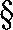 A Helyi Választási Bizottság 4 igen szavazattal 0 ellenében az alábbi határozatot hozta:A Pusztavacsi Helyi Választási Bizottság 2/2024. (IV.26.) számú határozata:Pusztavacsi Helyi Választási Bizottság a választási eljárásról szóló 2013. évi XXXVI. törvény 39. (1) bekezdése alapjánSeprűs József GábornéPusztavacs, Petőfi utca 4. szám alatti lakost választja meg a Pusztavacsi Helyi Választási Bizottság elnökhelyettesének.A választási bizottság elsőfokú határozata ellen az ügyben érintett természetes és jogi személy, jogi személyiség nélküli szervezet fellebbezést nyújthat be (Ve. 221. S) - a Pest Vármegyei Területi Választási Bizottságnak címezve (1052 Budapest, Községház u. 7.) - a Pusztavacsi Helyi Választási Bizottsághoz úgy, hogy a fellebbezés legkésőbb a megtámadott határozat meghozatalától számított harmadik napon, vagyis legkésőbb 2023. november 20-án, 16 óráig megérkezzen (Ve. 224. S).A fellebbezés benyújtására rendelkezésre álló határidő jogvesztő.A fellebbezést személyesen (Helyi Választási Iroda, 2378 Pusztavacs, Béke tér IO.) vagy elektronikus levélben (iegyzo@pusztavacs.hu) lehet benyújtani a Pusztavacsi Helyi Választási Bizottságnál.A fellebbezésnek tartalmaznia kell:a kérelem Ve. 223. (3) bekezdése szerinti alapját,a kérelem benyújtójának nevét, lakcímét (székhelyét) és — ha a lakcímétől (székhelyétől) eltér — postai értesítési címét,a kérelem benyújtójának személyi azonosítóját, illetve ha a külföldön élő, magyarországi lakcímmel nem rendelkező választópolgár nem rendelkezik személyi azonosítóval, a személyazonosságát igazoló igazolványának típusát és számát, vagy jelölő szervezet vagy más szervezet esetében a bírósági nyilvántartásba-vételi számát. A fellebbezés tartalmazhatja benyújtójának elektronikus levélcímét vagy postai értesítési címét.Az eljárás tárgyánál fogva illetékmentes.INDOKOLÁS:Pusztavacs Község Önkormányzata Képviselő-testülete a 25/2024. (IV.25.) számú határozatával megválasztotta a Pusztavacsi Helyi Választási Bizottság (a továbbiakban: Bizottság) tagjait és póttagjait.A tagok és a póttagok ezen határozat meghozatalának napján esküt, illetve fogadalmat tettek a polgármester előtt.A választási eljárásról szóló 2013. évi XXXVI. törvény (a továbbiakban: Ve.) 38. (l) bekezdése értelmében a választási bizottság tagjai megválasztását és eskü-, illetőleg fogadalomtételét követően — alakuló ülést tart. A Ve. 39. (l) bekezdése szerint az alakuló ülésen a választási bizottság a választott tagok közül megválasztja elnökét és annak helyettesét.A Bizottság elnökhelyettesnek Seprűs József Gáborné választotta meg.Mindezek alapján a Bizottság az alakuló ülésén a rendelkező részben foglaltaknak megfelelően döntött.A Bizottság hatáskörét a Ve. 39. (l) bekezdése biztosítja.A Bizottság határozatát a Ve. 44.-49. S-ai alapján hozta, a fellebbezés lehetősége a Ve. 221. (1) bekezdésén, valamint a 223.-224. i-ain alapul.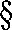 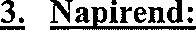 Felhatalmazás az elnök részére a határozatban lévő név-, szám- vagy más elírás kijavítására.Göndörné Frajka Gabriella HVI vezető:Tájékoztatta a Bizottság tagjait, hogy a választási eljárásról szóló törvény lehetőséget ad a választási bizottságnak, illetve felhatalmazása alapján az elnöknek, hogy ha a határozatban név-, szám- vagy elírás van, akkor a hibát kijavíthatja, ha az nem hat ki az ügy érdemére. Indokolt ezt a felhatalmazást a bizottság elnökének megadni.A Bizottság tagjai egyetértettek a HVI vezető által elmondottakkal.A Pusztavacsi Helyi Választási Bizottság 4 igen szavazattal 0 ellenében az alábbi határozatot hozta:A Pusztavacsi Helyi Választási Bizottság 3/2024. (IV.26.) számú határozata:A Pusztavacsi Helyi Választási Bizottság a választási eljárásról szóló 2013. évi XXXVI. törvény 50. (l) bekezdése alapján felhatalmazza a Bizottság elnökét a határozatban lévő név-, szám- vagy más elírás kijavítására, amennyiben az nem hat ki az ügy érdemére.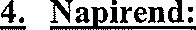 A HVB-hez benyújtott kifogásnak az elbírálásra jogosult választási bizottsághoz történő áttétel hatáskörének átruházása.Göndörné Frajka Gabriella HVI vezető:Elmondta, hogy a nem a hatáskörrel rendelkező HVB-hez benyújtott kifogást a Ve. szerint legkésőbb a beérkezését követő napon a bizottság jegyzőkönyvbe foglalt döntéssel átteszi az annak elbírálására hatáskörrel és illetékességgel rendelkező választási bizottsághoz. A bizottság ezt a hatáskörét jegyzőkönyvbe foglalt döntéssel a bizottság elnökére átruházhatja. Ezt az áttételi hatáskört célszerű a HVB-nek az elnökére átruházni.A Pusztavacsi Helyi Választási Bizottság 4 igen szavazattal 0 ellenében az alábbi határozatot hozta:A Pusztavacsi Helyi Választási Bizottság 4/2024. (IV.26.) számú határozata:A Pusztavacsi Helyi Választási Bizottság a választási eljárásról szóló 2013. évi XXXVI. törvény 213. (2) bekezdésében kapott felhatalmazás alapján a választási bizottsághoz benyújtott kifogásnak az elbírálásra hatáskörrel és illetékességgel rendelkező választási bizottsághoz történő áttételének hatáskörét a HVB elnökére átruházza.5.  Esküokmányok átadása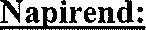 Göndörné Frajka Gabriella HVI Vezető Asszony a HVB tagok részére átadja az esküokmányokat.é.2 napirendi pont: Tolnai Sándor egyéni listás képviselőjelölt nyilvántartásba vételeA HVB tagjai tanulmányozzák a jelölt által behozott ajánló íveket, illetve a HVI munkatárs választási gépen történő rögzítés eredményeit. Nagyné Lukács Mária a HVB elnöke felteszi szavazásra a jelölt nyilvántartásba vételét.Az Pusztavacsi Helyi Választási Bizottság 4 igen (egyhangú) szavazattal a következő határozatot hozza:Pusztavacs Község Helyi Választási Bizottsága a választási eljárásról szóló 2013. évi XXXVI. törvény (továbbiakban Ve.) 132.} alapján meghozta az alábbiA Pusztavacsi Helyi Választási Bizottság 5/2024. (IV.26.) számú határozata:A Helyi Választási Bizottság a helyi önkormányzati képviselők és polgármesterek, valamint nemzetiségi önkormányzati képviselők 2024. június 9. napjára kitűzött általános választásánTolnai Sándor-t (lakcím: 2378 Pusztavacs, Jókai utca 13.), független jelöltet a településen nyilvántartásba veszi.A határozat ellen a Helyi Választási Bizottsághoz benyújtott, de a Pest Vármegyei Területi Választási Bizottsághoz (cím: 1052, Budapest, Községház u. 7.) címzett fellebbezéssel lehet élni akként, hogy a fellebbezés legkésőbb a jelen határozat meghozatalától számított 3. napon 16 óráig megérkezzen. A fellebbezésnek tartalmaznia kell a kérelem jogi alapját (azaz a jogszabálysértés megjelölését vagy a mérlegelésre hivatkozást), a kérelem benyújtójának nevét, lakcímét (székhelyét) és - ha a lakcímétől (székhelyétől) eltér - postai értesítési címét, a kérelem benyújtójának személyi azonosítóját, jelölő szervezet vagy más szervezet esetében a bírósági nyilvántartásba-vételi számát.I n d ok o l á sTolnai Sándor független jelölt kérte az egyéni listás képviselő-jelöltjeként történő nyilvántartásba vételét Pusztavacs községben, a helyi önkormányzati képviselők és polgármesterek általános választásán.A Ve. 132.: alapján a Helyi Választási Bizottság a törvényes feltételeknek megfelelő jelöltet nyilvántartásba veszi.Pusztavacs községben a jelöltnek legalább 11 db ajánlást kell összegyűjtenie. Tolnai Sándor összesen 29 db ajánlást gyűjtött, melyből 29 db ajánlás érvényességének vizsgálatára került sor. A megvizsgált ajánlásokból 29 db érvényes, 0 db érvénytelen, így megállapítható, hogy Tolnai Sándor a szükséges számú érvényes ajánlást összegyűjtötte.Pusztavacs Község Helyi Választási Bizottsága megállapította, hogy Tolnai Sándor a törvényben előírt valamennyi követelménynek eleget tett, a Ve. 124. S (la) bekezdés szerinti nyilatkozatot leadta, ezért a jelöltet nyilvántartásba veszi.A Helyi Választási Bizottság határozatát az Alaptörvény 35. cikk (1) bekezdésében foglalt felhatalmazás alapján, a Ve. 132. S-ában foglalt hatáskörében eljárva, a helyi önkormányzati képviselők és polgármesterek választásáról szóló 2010. évi L. törvény 9. (l) bekezdésére figyelemmel hozta, a fellebbezési jogot a Ve. 223-224. alapján biztosította.napirendi pont: Tolnai Sándor egyéni listás képviselőjelölt nyilvántartásba vétele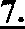 A HVB tagjai tanulmányozzák a jelölt által behozott ajánló íveket, illetve a HVI munkatárs választási gépen történő rögzítés eredményeit. Nagyné Lukács Mária a HVB elnöke felteszi szavazásra a jelölt nyilvántartásba vételét.Az Pusztavacsi Helyi Választási Bizottság 4 igen (egyhangú) szavazattal a következő határozatot hozza:Pusztavacs Község Helyi Választási Bizottsága a választási eljárásról szóló 2013. évi XXXVI. törvény (továbbiakban Ve.) 132.} alapján meghozta az alábbiA Pusztavacsi Helyi Választási Bizottság 6/2024. (IV.26.) számú határozata:A Helyi Választási Bizottság a helyi önkormányzati képviselők és polgármesterek, valamint nemzetiségi önkormányzati képviselők 2024. június 9. napjára kitűzött általános választásánBorbély Hajnalka-t (lakcím: 2378 Pusztavacs, Erdősor 58.), független jelöltet a településen nyilvántartásba veszi.A határozat ellen a Helyi Választási Bizottsághoz benyújtott, de a Pest Vármegyei Területi Választási Bizottsághoz (cím: 1052, Budapest, Községház u. 7.) címzett fellebbezéssel lehet élni akként, hogy a fellebbezés legkésőbb a jelen határozat meghozatalától számított 3. napon 16 óráig megérkezzen. A fellebbezésnek tartalmaznia kell a kérelem jogi alapját (azaz a jogszabálysértés megjelölését vagy a mérlegelésre hivatkozást), a kérelem benyújtójának nevét, lakcímét (székhelyét) és - ha a lakcímétől (székhelyétől) eltér - postai értesítési címét, a kérelem benyújtójának személyi azonosítóját, jelölő szervezet vagy más szervezet esetében a bírósági nyilvántartásba-vételi számát.I n d o k o l á sBorbély Hajnalka független jelölt kérte az egyéni listás képviselő-jelöltjeként történő nyilvántartásba vételét Pusztavacs községben, a helyi önkormányzati képviselők és polgármesterek általános választásán.A Ve. 132.Š alapján a Helyi Választási Bizottság a törvényes feltételeknek megfelelő jelöltet nyilvántartásba veszi.Pusztavacs községben a jelöltnek legalább 11 db ajánlást kell összegyűjtenie. Borbély Hajnalka összesen 22 db ajánlást gyűjtött, melyből 22 db ajánlás érvényességének vizsgálatára került sor. A megvizsgált ajánlásokból 21 db érvényes, 1 db érvénytelen, így megállapítható, hogy Borbély Hajnalka a szükséges számú érvényes ajánlást összegyűjtötte.Pusztavacs Község Helyi Választási Bizottsága megállapította, hogy Borbély Hajnalka a törvényben előírt valamennyi követelménynek eleget tett, a Ve. 124. (la) bekezdés szerinti nyilatkozatot leadta, ezért a jelöltet nyilvántartásba veszi.A Helyi Választási Bizottság határozatát az Alaptörvény 35. cikk (1) bekezdésében foglalt felhatalmazás alapján, a Ve. 132. S-ában foglalt hatáskörében eljárva, a helyi önkormányzati képviselők és polgármesterek választásáról szóló 2010. évi L. törvény 9. (1) bekezdésére figyelemmel hozta, a fellebbezési jogot a Ve. 223-224. alapján biztosította.A HVB elnöke a Bizottság ülését bezárta.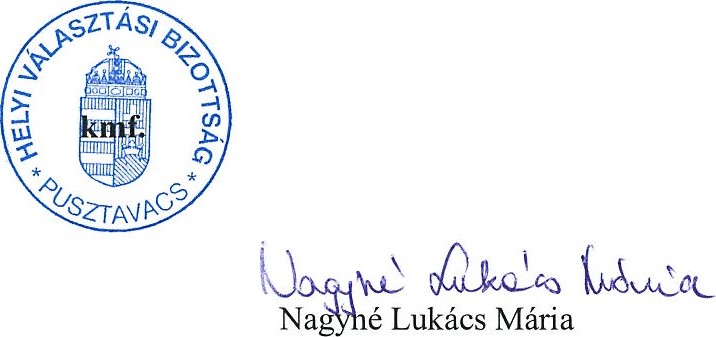 HVB elnökJELENLÉTI ívamely készült 2024.04.26.-án 16 órakor a Pusztavacsi Polgármesteri Hivatalban a Helyi Választási Bizottság ülésérőlNagyné Lukács Mária, HVB tag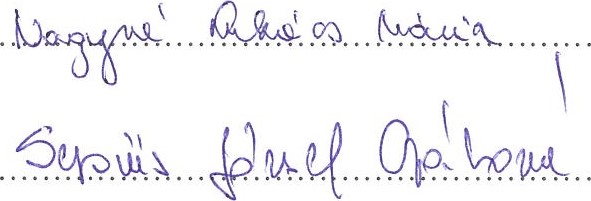 Seprűs József Gáborné, HVB tagKrizsán Balázs HVB tag	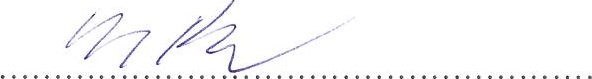 Baniczkiné Gubicza Judit HVB tag	Bátki-Hank Anasztázia HVB tag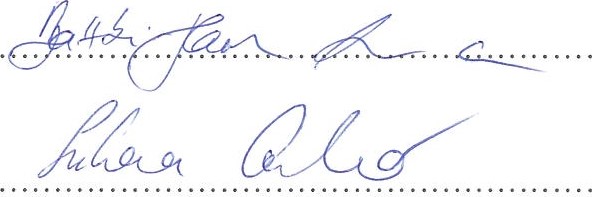 Szikora László HVB póttagHlacsok Klára HVB póttag	Göndörné Frajka Gabriella HVI vezető	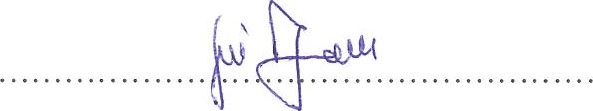 Ülés tárgya:A Pusztavacsi Helyi Választási Bizottság üléseÜlés időpontja:2024. április 26. (16 órai kezdettel)Ülés helye:Pusztavacsi Polgármesteri Hivatal tanácskozótermeNagyné Lukács MáriatagSeprűs József GábornétagKrizsán BalázstagBátki-Hank AnasztáziatagSzikora Lászlópóttag